6033marionbartoliMarion Bartoli est née le 2 octobre 1984 au Puy-en-Velay dans le Massif Central. La famille vient de Corse. Marion est l’une des plus grandes joueuses de tennis en France. Elle a gagné huit tournois en simple et elle a joué dix-neuf finales dans sa carrière dont deux finales de Grand Chelem. En 2007 elle a perdu la finale de Wimbledon contre Serena Williams. Elle a aussi gagné 3 tournois de double. Son père, Walter, était médecin mais il laisse tomber son métier pour s’occuper de la carrière de sa fille. Elle est longtemps restée dans le top 10 des meilleures joueuses de teniis du monde. Son plus grand succès c’est d’avoir gagné le tournoi de Wimbledon sur herbe le six juillet 2013. Elle mesure 1,70 mètres et elle pèse 63 kilos. Elle est surnommée “Little Marion” et elle est connue pour ses revers et ses coups droits à deux mains. Elle a un jeu très atypique au tennis qui surprend souvent ses adversaires. Aujourd’hui elle habite à Genève en Suisse. Au mois d’août 2013 après sa défaite au second tour du tournoi de Cincinnati, elle annonce sa retraite. Elle dit qu’elle a tout donné et que son corps ne supporte pas plus de pression. Elle adore la politique et elle ne cache pas son ambition de devenir plus tard Ministre des Sports dans un gouvernement français. C’est aussi un grand supporter de l’Olympique de Marseille, l’OM. Elle regarde tous les matches. Elle a déjà trouvé un nouveau travail pour quelques semaines: elle sera consultante de la chaîne de sport Eurosport pendant l’US Open 2013.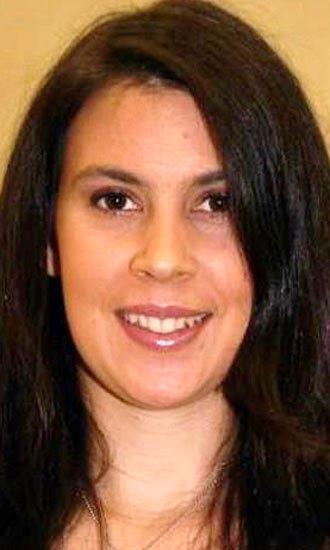 questions sur le texte: svara med hela meningar på franska: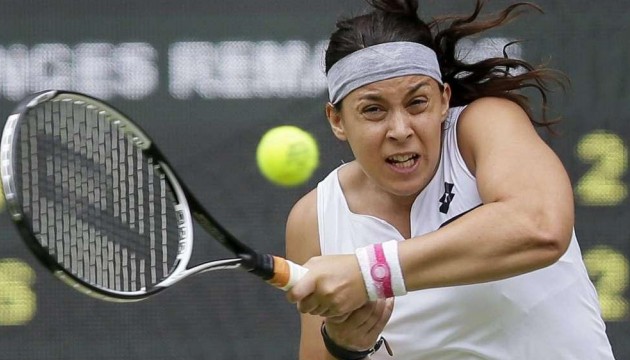 1Comment s’appelle-t-elle?2Quel sport pratique-t-elle?3Qui est Walter?4Elle habite où?5Où est-elle née?6Quel âge a-t-elle?7Elle a gagné combien de tournois?8Que pense-t-elle de la politique?9Quelle est son équipe de foot préférée?10Elle mesure combien?11Elle pèse combien?12Quel est son surnom?13Quel est le tournoi le plus important qu’elle a gagné?14Quand jouera-t-elle son prochain match?15Quelle était la profession de son père?16la Corse, qu’est-ce que c’est?17Que va-t-elle faire pendant l’US Open 2013?